Please indicate which course/s you are applying for:Application forms should be emailed to:    Dawn.campbell@ed.ac.ukYour place on the course will be confirmed on receipt of payment. Fees will be refunded if you cancel before 10 working days of the course. Within 10 working days, we will refund you if we can fill your place. Cancellations on the day/no-shows will not be refunded.Please use the following link to complete your payment:  https://edin.ac/369qngq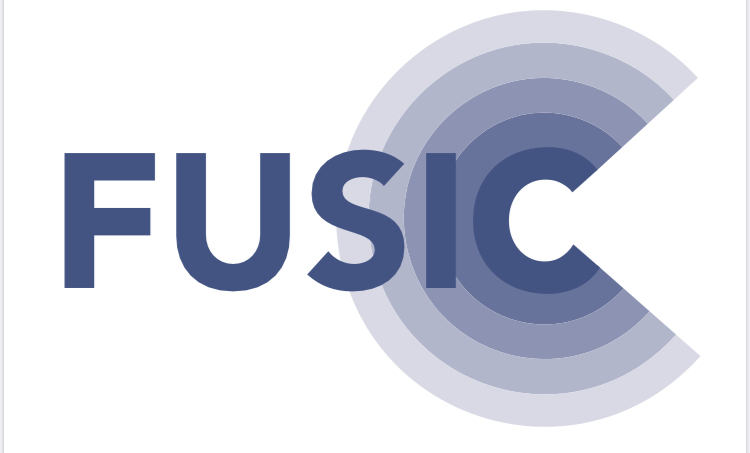 FUSIC Heart – Consultant£250FUSIC Heart – Trainee/Other£220FUSIC Lung/Abdo/DVT – Consultant£250FUSIC Lung/Abdo/DVT – Trainee/Other£220FUSIC Heart and  Lung/Abdo/DVT – 2 day – Consultant£450FUSIC Heart and  Lung/Abdo/DVT – 2 day – Trainee/Other£400NameWork AddressMobile PhoneWork PhoneE-Mail AddressGMC NumberSpecial dietary requirements(all catering is plant based)Signature & date